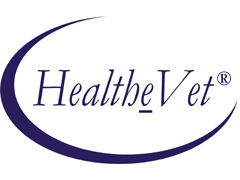 KERNEL AUTHENTICATION & AUTHORIZATION FOR J2EE (KAAJEE)  SECURITY SERVICE PROVIDER INTERFACES (SSPI)XU*8*781FOR WEBLOGIC (WL) VERSIONS 12.2 AND HIGHERRELEASE NOTESDecember 2022Department of Veterans Affairs (VA)Office of Information and Technology (OI&T)Product DevelopmentThis page is left blank intentionally.Contents1.	Introduction	1-11.1.	Orientation	1-11.2.	About KAAJEE	1-11.3.	Distribution	1-21.4.	For More Information	1-22.	New Features / Changes for KAAJEE SSPI 8.0.781	2-12.1.	Updated WLST deployment script:	2-12.2.	Dependency Upgrades	2-1This page is left blank intentionally.IntroductionOrientationSignificant KAAJEE and Kaajee Security Provider release objects (JARs, EARs, WARs, etc.) contain a build number in the filenames (e.g., in "kaajee-1.2.0.xxx.jar" where "xxx" is the build number). Build numbers are increments with each new Developer Preview. Consult the following table for KAAJEE build increment details.About KAAJEEKernel Authentication & Authorization for Java 2 Enterprise Edition (KAAJEE) for Web-based HealtheVet applications on WebLogic 10.3.6 and higher, such as Pharmacy Re-Engineering (PRE), provides user authentication to grant access to applications, and retrieves VistA security keys for application authorization. KAAJEE takes advantage of the current user store in  to authenticate users in new HealtheVet applications. Considered an interim solution, KAAJEE will be enhanced to provide the connection to the Department of Veterans Affairs (VA) Enterprise user authentication (sign-on) system in the future. KAAJEE and Fat-client Kernel Authentication and Authorization (FatKAAT) use VistALink as a connectivity solution from Java 2 Platforms, Enterprise Edition (J2EE) applications to Mumps (M)/VistA.WebLogic Updates Project.Kaajee Security Provider is a necessary component for KAAJEE’s implementation of BEA WebLogic's custom Security Service Provider Interface (SSPI). The following are features of the KAAJEE SSPI:Compatibility with WebLogic 12.2 and higher:WebLogic Versions 12.2 are dependent on JDK 1.8 and higherAbility to “Translate” VistA security keys into J2EE Application RolesCreation and maintenance of temporary user accountsHistorical Notes:KAAJEE SSPI 8.0.748 was the successor to KAAJEE SSPI 8.0.708, which was originally released to support the BEA WebLogic Server 10.3 platform and utilized a debuted SQLAuthentionProvider interface. Current version 8.0.781 of KAAJEE SSPI now supports Oracle WebLogic Server 12.2 and higher and is fully Fortify and TRM compliant.Like KAAJEE SSPI 8.0.708, KAAJEE SSPI 8.0.748 provided a custom Authentication Provider "plug-in" for BEA WebLogic J2EE servers, by utilizing a implementation of a newly released SQLAuthentiionProvider interface. It addressed an issue observed periodically on multi-transactional databases. KAAJEE SSPI 8.0.708 was originally released as a WLST script.DistributionVersion 8.0.781 of KAAJEE SSPI implements all current features of previous KAAJEE SSPI distributions and follows the same deployment paradigm.Included in the distribution are the following:KAAJEE SSPI WLST script filesSQL code for the KAAJEE schema implementationDirectory Structure:KAAJEE SSPI 8.0.781 retains the same directory structure as in previous KAAJEE SSPI distributions.The directory structure of the distribution zip files is as follows:/XU_8.0.xxx – This is the KAAJEE SSPI <root> level folder containing the following files:createDSSSPI.py—KAAJEE SSPI and SSPI DS creation script.createDSSSPI.properties—A sample properties file required as a parameter to the createDSSSPI.py/deleteDSSSPI.py scripts.deleteDSSSPI.py— KAAJEE SSPI and SSPI DS removal script./sql -- This folder contains the SQL scripts for the following databases:createSchema.sqlrollbackShema.sqlupgradeSchema.sqlFor More InformationFor more information on any new feature discussed in the Release Notes, please see the KAAJEE SSPI documentation set.This page is left blank intentionally. New Features / Changes for KAAJEE SSPI 8.0.781Updated WLST deployment script: This patch:Changed a conditional operator on the RemoveGroupMemberships API. Upon user creation, application server is calling this method with a NULL parameter for Groups to clear user identity.Previous Patches:8.0.748The deployment script has been updated with the following changes.Transaction management property was changed to “OnePhaseCommit” from “TwoPhaseCommit”Additional logic was added to check and configure, if necessary, a configuration attribute of the default implementation of an AuthenticaionProvider interface.KAAJEE product line is fully Fortify and TRM compliant. All the dependencies have been updated with the latest TRM-approved versions.Dependency UpgradesWebLogic: KAAJEE SSPI is now dependent on WebLogic 12.2 and higher. Java: KAAJEE SSPI is not Java dependentThis page is left blank intentionally.